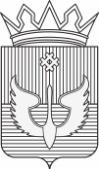 МОЛОДЕЖНЫЙ ПАРЛАМЕНТЮСЬВИНСКОГО МУНИЦИПАЛЬНОГО ОКРУГАПЕРМСКОГО КРАЯР Е Ш Е Н И Е20.03.2024						 						№ 5Об утверждении плана работы 
Молодежного парламента Юсьвинскогомуниципального округа Пермского краяна 2024 годВ соответствии со статьей 11 Регламента Молодежного парламента Юсьвинского муниципального округа Пермского края в целях эффективной деятельности Молодежный парламент Юсьвинского муниципального округа Пермского края РЕШИЛ:1. Утвердить прилагаемый план работы Молодежного парламента Юсьвинского муниципального округа Пермского края на 2024 год.2. Контроль за исполнением решения возложить на председателя молодежного парламента Юсьвинского муниципального  округа Пермского края. 3. Настоящее решение вступает в силу со дня его принятия.Утвержденорешением Молодёжного парламента Юсьвинского муниципального округа Пермского краяот 20.03.2024 № 5ПЛАН РАБОТЫМолодежного парламента  Юсьвинского муниципального округа Пермского края на 2024 годПредседатель Молодежного парламентаЮсьвинского муниципального округа Пермского краяА.П. Отинова № п/пНаименование мероприятиеДата, срокиОтветственные лица1. Представительская деятельность1. Представительская деятельность1. Представительская деятельность1. Представительская деятельность1.1Участие в публичных слушаниях, круглых столах, форумах, церемониях и др.В течение годаЧлены МП1.2Участие в работе общественных приемных депутатов ЮМОВ течение годаПредседатель МП,Члены МП1.3Участие в мероприятиях «Отдела культуры, молодежной политики и спорта Администрации ЮМО»В течение годаЧлены МП2. Взаимодействие с Думой ЮМО и органами местного самоуправления 2. Взаимодействие с Думой ЮМО и органами местного самоуправления 2. Взаимодействие с Думой ЮМО и органами местного самоуправления 2. Взаимодействие с Думой ЮМО и органами местного самоуправления 2.1Участие в заседаниях Думы ЮМОВ течение года (по отдельному графику заседаний Думы ЮМО)Председатель МП2.2Работа с депутатами Думы ЮМОВ течение годаПредседатель МП,Члены МП2.3Участие в работе комитетов и рабочих групп Думы ЮМО по профильным вопросамВ течение годаПредседатель МП,Председатели комиссий,Члены МП2.4Участие в публичных слушаниях, круглых столах и других мероприятиях Думы ЮМОВ течение годаПредседатель МПЧлены МП2.5Взаимодействие с Администрацией ЮМОВ течение годаПредседатель МП, Члены МП3. Информационное направление3. Информационное направление3. Информационное направление3. Информационное направление3.1Написание пресс-релизов для СМИВ течение годаЧлены МП3.2Информирование СМИ о заседаниях Молодёжного парламентаВ течение годаЧлены МП3.3Модерирование страниц в социальных сетяхВ течение года4. Нормотворческая деятельность4. Нормотворческая деятельность4. Нормотворческая деятельность4. Нормотворческая деятельность4.1Продвижение нормотворческой инициативыВ течение годаЧлены МП4.2Разработка предложений по действующим нормативно-правовым актам с целью их совершенствования и подготовки предложенийВ течение годаЧлены МП4.3Анализ действующих на территории ЮМО программ с целью их совершенствования и подготовки предложенийВ течение годаЧлены МП4.4Ознакомление с повестками постоянных комиссий, заседаний Думы ЮМОВ течение года (по отдельному графику заседаний Думы ЮМО и комиссий)Члены МП5. Организационная деятельность5. Организационная деятельность5. Организационная деятельность5. Организационная деятельность5.1Проведение заседаний Молодежного парламентаЕжемесячно (по отдельному графику заседаний) Председатель МП5.4Организация и проведение парламентских часов в учебных заведениях ЮМО. Организация и проведение встреч с населением ЮМО (план депутатов)По отдельному графикуЧлены МП5.6Выездные заседания Молодежного парламента в Законодательное Собрание Пермского краяВ течение годаЧлены МП5.7Выездные заседания Молодежного парламента (обмен опытом)В течение годаЧлены МП5.8Организация мероприятийВ течение годаЧлены МП5.8.1Вечер настольных игр в территориях (Пожва, Майкор, Юсьва)АпрельЧлены МП5.8.2Акция ко Дню ПобедыМайЧлены МП5.8.3Акция ко Дню защиты детейИюньЧлены МП5.8.4Акция ко Дню семьи, любви и верностиИюльЧлены МП5.8.5Акция ко Дню знанийСентябрьЧлены МП5.8.6Вечер настольных игр в территориях (Купрос, Архангельское, Юсьва)ОктябрьЧлены МП5.8.7Акция ко Дню народного единстваНоябрьЧлены МП5.8.8Акция к Новому годуДекабрьЧлены МП